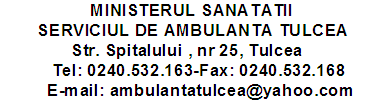 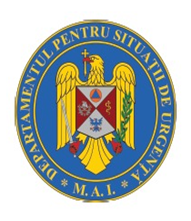    Avizat,  Colegiul Medicilor TulceaAnunţ      Serviciul Județean de Ambulanță Tulcea organizează concurs în conformitate cu prevederile Ordinului Ministrului Sănătății nr.166 din 26 ianuarie 2023 pentru aprobarea metodologiilor privind organizarea și desfășurarea concursurilor de ocupare a posturilor vacante și temporar vacante de medic, medic stomatolog, farmacist, biolog, biochimist și chimist din unitățile sanitare publice sau din direcțiile de sănătate publică, precum și a funcțiilor de șef de secție, șef de laborator și șef de compartiment din unitățile sanitare fără paturi sau din direcțiile de sănătate publică, respectiv a funcției de farmacist, pentru ocuparea următoarelor funcții contractuale vacante: Condiții generale de participare la concurs:a) are cetățenia română sau cetățenia unui alt stat membru al Uniunii Europene, a unui stat parte la Acordul privind Spațiul Economic European (SEE) sau cetățenia Confederației Elvețiene;b) cunoaște limba română, scris și vorbit;c) are capacitate de muncă în conformitate cu prevederile Legii nr. 53/2003 - Codul muncii, republicată, cu modificările și completările ulterioare;d) are o stare de sănătate corespunzătoare postului pentru care candidează, atestată pe baza adeverinței medicale eliberate de medicul de familie sau de unitățile sanitare abilitate;e) îndeplinește condițiile de studii, de vechime în specialitate și, după caz, alte condiții specifice potrivit cerințelor postului scos la concurs, inclusiv condițiile de exercitare a profesiei;f) nu a fost condamnată definitiv pentru săvârșirea unei infracțiuni contra securității naționale, contra autorității, contra umanității, infracțiuni de corupție sau de serviciu, infracțiuni de fals ori contra înfăptuirii justiției, infracțiuni săvârșite cu intenție care ar face o persoană candidată la post incompatibilă cu exercitarea funcției contractuale pentru care candidează, cu excepția situației în care a intervenit reabilitarea;g) nu execută o pedeapsă complementară prin care i-a fost interzisă exercitarea dreptului de a ocupa funcția, de a exercita profesia sau meseria ori de a desfășura activitatea de care s-a folosit pentru săvârșirea infracțiunii sau față de aceasta nu s-a luat măsura de siguranță a interzicerii ocupării unei funcții sau a exercitării unei profesii;h) nu a comis infracțiunile prevăzute la art. 1 alin. (2) din Legea nr. 118/2019 privind Registrul național automatizat cu privire la persoanele care au comis infracțiuni sexuale, de exploatare a unor persoane sau asupra minorilor, precum și pentru completarea Legii nr. 76/2008 privind organizarea și funcționarea Sistemului Național de Date Genetice Judiciare, cu modificările ulterioare, pentru domeniile prevăzute la art. 35 alin. (1) lit. h) din Hotărârea Guvernului nr. 1336/2022 pentru aprobarea Regulamentului-cadru privind organizarea și dezvoltarea carierei personalului contractual din sectorul bugetar plătit din fonduri publice.Condiții specifice:Condiții specifice pentru postul de medic specialist specialitatea medicină de familie :învățământ superior de lungă durată, cu diplomă de licență în domeniul medicină, specializarea medicină;examen de confirmare în gradul de medic specialist, confirmat în specialitatea medicină de familieStagiu de rezidentiat terminatcompetenţa/atestat de sutdii complementare în asistentă medicală de urgenţă prespitaliceascăDosarul de concurs:     În vederea înscrierii la concurs candidații vor depune un dosar cuprinzând următoarele documente:a) formularul de înscriere la concurs, conform modelului prevăzut în anexa nr. 2 la Hotărârea Guvernului nr. 1.336/2022 pentru aprobarea Regulamentului-cadru privind organizarea și dezvoltarea carierei personalului contractual din sectorul bugetar plătit din fonduri publice (HG nr. 1.336/2022);b) copia de pe diploma de licență și certificatul de specialist;c) copie a certificatului de membru al organizației profesionale cu viza pe anul în curs;d) dovada/înscrisul din care să rezulte că nu i-a fost aplicată una dintre sancțiunile prevăzute la art. 455 alin. (1) lit. e) sau f), la art. 541 alin. (1) lit. d) sau e), respectiv la art. 628 alin. (1) lit. d) sau e) din Legea nr. 95/2006 privind reforma în domeniul sănătății, republicată, cu modificările și completările ulterioare, ori cele de la art. 39 alin. (1) lit. c) sau d) din Legea nr. 460/2003 privind exercitarea profesiunilor de biochimist, biolog și chimist, înființarea, organizarea și funcționarea Ordinului Biochimiștilor, Biologilor și Chimiștilor în sistemul sanitar din România;e) acte doveditoare pentru calcularea punctajului prevăzut în anexa nr. 3 la ordin;f) certificat de cazier judiciar sau, după caz, extrasul de pe cazierul judiciar;g) certificatul de integritate comportamentală din care să reiasă că nu s-au comis infracțiuni prevăzute la art. 1 alin. (2) din Legea nr. 118/2019 privind Registrul național automatizat cu privire la persoanele care au comis infracțiuni sexuale, de exploatare a unor persoane sau asupra minorilor, precum și pentru completarea Legii nr. 76/2008 privind organizarea și funcționarea Sistemului Național de Date Genetice Judiciare, cu modificările ulterioare, pentru candidații înscriși pentru posturile din cadrul sistemului de învățământ, sănătate sau protecție socială, precum și orice entitate publică sau privată a cărei activitate presupune contactul direct cu copii, persoane în vârstă, persoane cu dizabilități sau alte categorii de persoane vulnerabile ori care presupune examinarea fizică sau evaluarea psihologică a unei persoane;h) adeverință medicală care să ateste starea de sănătate corespunzătoare, eliberată de către medicul de familie al candidatului sau de către unitățile sanitare abilitate cu cel mult 6 luni anterior derulării concursului;i) copia actului de identitate sau orice alt document care atestă identitatea, potrivit legii, aflate în termen de valabilitate;j) copia certificatului de căsătorie sau a altui document prin care s-a realizat schimbarea de nume, după caz;k) curriculum vitae, model comun european.l) competentă/ atestat de studii complementare în asistență medical de urgentă prespitaliceascăm) copia carnetului de muncă, sau, duăa caz, adeverintă care să ateste vechimea în muncă, în meserie/specialitatea studiilor;      Documentele prevăzute la alin. (2) lit. d) și f) sunt valabile 3 luni și se depun la dosar în termen de valabilitate.       Adeverința care atestă starea de sănătate conține, în clar, numărul, data, numele emitentului și calitatea acestuia, în formatul standard stabilit prin ordin al ministrului sănătății. Pentru candidații cu dizabilități, în situația solicitării de adaptare rezonabilă, adeverința care atestă starea de sănătate trebuie însoțită de copia certificatului de încadrare într-un grad de handicap, emis în condițiile legii.       Copiile de pe actele prevăzute la lit. b), c), i) și j), precum și copia certificatului de încadrare într-un grad de handicap se prezintă însoțite de documentele originale, care se certifică cu mențiunea „conform cu originalul“ de către secretarul comisiei de concurs.        Documentul prevăzut la alin. lit. f) poate fi înlocuit cu o declarație pe propria răspundere privind antecedentele penale. În acest caz, candidatul declarat admis la selecția dosarelor și care nu a solicitat expres la înscrierea la concurs preluarea informațiilor privind antecedentele penale direct de la autoritatea sau instituția publică competentă cu eliberarea certificatelor de cazier judiciar are obligația de a completa dosarul de concurs cu originalul documentului prevăzut la alin. lit. f), anterior datei de susținere a probei scrise și/sau probei practice. În situația în care candidatul solicită expres în formularul de înscriere la concurs preluarea informațiilor direct de la autoritatea sau instituția publică competentă cu eliberarea certificatelor de cazier judiciar, extrasul de pe cazierul judiciar se solicită de către autoritatea sau instituția publică organizatoare a concursului, potrivit legii.      Documentul prevăzut la alin. lit. g) poate fi solicitat și de către autoritatea sau instituția publică organizatoare a concursului, cu acordul persoanei verificate, potrivit legii.       În situația în care candidații transmit dosarele de concurs prin Poșta Română, serviciul de curierat rapid, poșta electronică sau platforma informatică a unității organizatoare, candidații primesc codul unic de identificare la o adresă de e-mail comunicată de către aceștia și au obligația de a se prezenta la secretarul comisiei de concurs cu documentele prevăzute la lit.b), c), i) ,j), în original, pentru certificarea acestora, pe tot parcursul desfășurării concursului, dar nu mai târziu de data și ora organizării probei scrise/practice, după caz, sub sancțiunea neemiterii actului administrativ de angajare.       Transmiterea documentelor prin poșta electronică sau prin platformele informatice ale autorităților sau instituțiilor publice se realizează în format .pdf cu volum maxim de 1 MB, documentele fiind acceptate doar în formă lizibilă.       Prin raportare la nevoile individuale, candidatul cu dizabilități poate înainta comisiei de concurs, în termen de 10 zile lucratoare de la data afișării anunțului, propunerea sa privind instrumentele necesare pentru asigurarea accesibilității probelor de concurs.Termen de depunere a dosarelor:Candidații vor depune dosarele de participare la concurs până în data de 16.05.2023, ora 14.00, la sediul Serviciului de Ambulanță Județean , la locația din Tulcea, strada Toamnei nr.1, etaj 2, camera 206, birou RUNOS.Calendarul de desfăsurare a concursurilui pentru postul de medic specialist medicină de familie:TEMATICA ȘI BIBLIOGRAFIA:TEMATICA PENTRU :
I. PROBA SCRISĂDefiniția si funcțiile M.F – 1Cabinetul și echipa de lucru a M.F -2Activitatea preventiva în M.F -1Probleme medicale ale omului sanatos -1Etapele de dezvoltare ale ființei umane-1Nevoile medicale ale diferitelor etape de dezvoltare-1Promovarea sănatații în M.F-1Diagnosticul stării de sănatate-1Trecerea de la starea de sănatate la starea de boală -1Particularitațile consultației în M.F -1Particularitațile diagnosticului în M.F -1Particularitațile tratamentului în M.F -1Supravegherea tratamentului în M.F-1Dificultațile de diagnostic în M.F -1Sinteza diagnostica și terapeutica în M.F -1Asistența medicală la domiciliu -1Sănatatea și patologia familiei -3Ciclurile vieții de familie -3Relațiile medicului de familie cu asigurarile medicale -2Relațiile M.F cu pacienții săi-1Drepturile pacienților și obligațiile M.F -1Posibilitațile și limitele M.F -1Managementul cabinetului de M.F -1Planificarea familiala și metode contraceptive -4Evaluarea stării de sănatate a unei colectivitați -1Atitudinea M.F în fata unor simptome comune ( astenia, ameteala, adenopatia, dispneea, durerea toracica, palpitațiile, durerile abdominale, tremuraturile, hemoragiile genitale). -5Afecțiunile respiratorii la adult și copil ( infectiile acute ale căilor aeriene superioare la copil, traheobronsita, bronhopatia cronica obstructiva, pneumoniile, astmul bronsic, cancerul bronhopulmonar, tuberculoza pulmonara) -4,6,7,8Afecțiunile cardiovasculare la adult si copil ( cardiopatiile congenitale, valvulopatiile, hipertensiunea arteriala, cardiopatia ischemica, tulburările de ritm cardiac, endocarditele, insuficienta cardiaca, tromboflebitele). – 4,6,7,8,Afecțiunile digestive la adult si copil ( gastritele acute și cronice, ulcerul gastro – duodenal, esofagita de reflux, cancerul gastric, hepatitele acute si cronice, cirozele, colecistitele acute și cronice, litiaza biliară)-4,6,7,8,9Afecțiunile renale la adult și copil ( infecțiile căilor urinare, glomerulonefritele acute și cronice, sindromul nefrotic,litiaza renala,insuficiența renală acută și cronică). – 4,6,8,9Afecțiunile reumatice la adult și copil (artrozele, lumbago,lombosciatica, reumatismul poliarticular acut, poliartrita reumatoida, spondilitele, lupusul eritematos sistemic) -4,6,8,9Afecțiunile metabolice la adult și copil ( diabetul zaharat, obezitatea, dislipidemiile, hiperuricemiile și guta) -4,6,8Afecțiunile hematologice la adult și copil (sindromul anemic, clasificarea anemiilor, anemia feripriva, leucemia limfoblastica, leucemia mieloida, coagulopatiile) -4,6Afecțiunile endocrine la adult și copil (hipertiroida, hipotiroida, sindromul Cushing, spasmofilia si tetania) -4Afecțiunile neurologice la adult și copil ( cefaleea,nevralgia de trigemen, ateroscleroza cerebrală, accidentele vasculare cerebrale, atacul ischemic tranzitor, meningitele, epilepsia, polinevritele, boala Parkinson) -4,6Afecțiunile psihice la adult și copil ( deficienta mintală, tulburările de personalitate și psihopatiile, depresia, nevrozele, alcoolismul, sindroamele psihice de involutie). -4,6Afecțiunile dermatologice la adult și copil (dermatitele alergice, ulcerul cronic de gamba, micozele, parazitozele cutanate și dermatitele infectioase). – 4Afecțiunile ORL la adult și copil ( anginele, otitele,mastoiditele, rinitele, sinuzitele) -4,5Afecțiunile oftalmologice( ochiul rosu, glaucomul, cataracta, traumatismele ochiului). -4,5Afecțiunile ginecologice și obstetricale ( tulburarile menstruale, menopauza, infertilitatea, cancerul de sân, cancerul uterin, sarcina normala, sarcina cu risc, complicațiile sarcinii și ale nasterii, sarcina extrauterină) -4,6Puericultura (îngrijirea noului nascut,prematuritatea, alimentația naturala și artificială, dezvoltarea psihică și somatică a copilului, prevenirea rahitismului, vaccinările la copil). -8Boli infecțioase la adult și copil ( rubeola, rujeola, varicela, parotidita epidemică, scarlatina, mononucleoza, tusea convulsivă, hepatitele virale, toxiinfecțiile alimentare, boala diareică acută, bolile infecțioase cu transmitere sexuala). -4II. PROBA PRACTICĂAcordarea primului ajutor prespitalicesc în principalele urgente medico-chirurgicale -5Tehnica screening – ului în M.F -1Strategia investigațiilor paraclinice în M.F -1Interpretarea principalelor investigații de laborator -4Interpretarea principalelor investigații funcționale -4Alimentația naturală și artificială a sugarului -8Sfatul genetic -8Bilanțul unui politraumatizat -5Efectuarea și interpretarea unui froțiu cervical -4Efectuarea și interpretarea unui examen de secreție vaginala -4Consilierea pregravidică -4Tehnici și principii de psihoterapie -1Corelația indicilor de greutate și înaltime -8Efectuarea și interpretarea unui examen de fund de ochi -4Atitudinea terapeutică în fața unui traumatism ocular -4Efectuarea unui examen ORL -4Efectuarea și interpretarea unei EKG -4Efectuarea și interpretarea unui tușeu rectal -5Efectuarea și interpretarea unui tușeu vaginal -4Examenul clinic al unei gravide -4Diagnosticul prenatal -4Examenul clinic al unui sugar -8Interpretarea unui examen radiologic -4Alcătuirea unui regim alimentar pentru un om sanatos -4Alcătuirea unui regim alimentar pentru un bolnav -4Tehnici de îngrijire a unui nou născut -8Întocmirea unor acte medicale -2Interpretarea principalilor indicatori demografici și de morbiditate -1Elaborarea unui program de sănatate -1,2Metodologia efectuării unei consultații la domiciliu. 1,2BIBLIOGRAFIE Medicina de FamilieBazele medicinei de familie, vol I, A. Restian, Ed. Medicala, Buc., 2001Ghid practic de medicina familiei, A. Restian, M. Mateescu, Ed. Universitara C.Davila Buc., 1998Medicina familiei, A. Jompan, Ed. Helicon, Timisoara, 1998Diagnostic și tratament în practica medicală, L. Tierney, S.J. McPhee, M.A. Papadakis, Ed. ȘtiinȚelor Medicale, Buc., 2001Bazele medicinei de familie, vol. II, A. Restian, Ed. Medicala, Buc., 2002Bazele medicinei de familie, vol. III, A. Restian, Ed. Medicala, Buc., 2002Ghid de practică medicală, vol. I, Ed. Infomedica, Buc., 1999Esențialul în pediatrie, E. Ciofu, C. Ciofu, Ed. Amaltea, Buc., 2000Ghid de practică medicală, vol. II, Ed. Infomedica, Buc., 2001Concursul /examenul pentru ocuparea posturilor vacante se va desfașura la locația din strada Toamnei nr.1 -  Hotel Rex, etajul II, camera 201 și va consta în urmatoarele etape :Selecția dosarelor pentru inscriere (proba A) și pentru stabilirea punctajului rezultat din analiza și evaluarea activității profesionale și stiințifice pentru proba suplimentară de departajare ( proba D), prevazută in anexa nr.3 la Ordinul M.S. 166/2023.Proba scrisă ( proba B);Proba practică ( proba C).Se pot prezenta la urmatoarea etapă numai candidații declarați admiși la etapa precedentă.Sunt declarați admiși candidații care au obținut minimum 50 de puncte la proba scrisă, respectiv 50 de puncte la proba practică.Pentru stabilirea clasificării finale a candidaților, în cazul candidaților cu punctaje egale,după desfășurarea tuturor probelor de concurs, se declară admis candidatul care a obținut punctajul cel mai mare la proba scrisă (B), iar daca egalitatea se menține, candidații aflați în această situație vor fi departajați pe baza punctajului obținut la proba suplimentară de departajare ( proba D), prevazută în anexa nr.3 la Ordinul M.S.166/2023, anunțat odată cu selecția dosarelor de concurs.Obținerea postului se face strict în ordinea descrescătoare a punctajului realizat.Director Medical Interimar,Dr. Agavriloaei Rodica Stefania	Birou RUNOS,Ec. Crețu MihaelaAprob,Manager General Interimar,Dr. Nicolae Sicinschi RaduNr. crt.Structura unde este postul vacant/temporar vacantFuncția/specialitatea postului/perioada/durata timpului de lucruNr. posturi1Compartimentul de asistență medicală de urgență și transport medical asistat , Stația  centrală TulceaMedic specialist confirmat în specialitatea medicină de familie  , funcție de execuție, pe perioadă nedeterminată, durata timpului de lucru 7 ore/zi, repartizarea timpului de lucru inegal, în ture de 12 ore, TURNUS 12 cu 24, 12 cu 48, salarizat conform legislației în vigoare.2Nr. crt.Denumire etapăTermenOra1Publicare anunț concurs 03.05.202303.05.20232Termen pentru depunerea dosarelor de  concurs16.05.202314.003Selecția dosarelor de concurs și afișarea rezultatelor 17.05.202314.004Termen limită pentru depunerea contestațiilor privind selecția dosarelor 18.05.202314.005Afișarea rezultatului soluționarii contestațiilor19.05.202314.006Proba scrisă23.05.202309.007Afișare rezultate probă scrisă24.05.202308.008Depunerea contestațiilor privind rezultatul probei scrise25.05.202308.009Afișarea rezultatului soluționarii contestațiilor pentru proba scrisă26.05.202308.0010Proba  practică29.05.202310.0011Afișare rezultate probă  practică 30.05.202308.0012Depunerea contestațiilor privind rezultatul probei practice31.05.202308.0013Afișarea rezultatului soluționării contestațiilor privind proba practiă06.06.202308.0014Comunicare rezultate finale concurs07.06.202314.00